ПАВЛОГРАДСЬКА МІСЬКА РАДАВИКОНАВЧИЙ КОМІТЕТР О З П О Р Я Д Ж Е Н Н ЯМІСЬКОГО   ГОЛОВИ     Про проведення особистих       виїзних прийомів громадян     керівництвом виконкому	Керуючись Конституцією України, Законом України «Про звернення громадян», п.1,19,20 ч.4 ст.42 Закону України «Про місцеве самоврядування в Україні», на  виконання Указу Президента України від 7 лютого 2008 року №109/2008 «Про першочергові заходи щодо забезпечення реалізації та гарантування конституційного права на звернення до органів державної влади та органів місцевого самоврядування», з метою підвищення ефективності роботи виконавчих органів Павлоградської міської зі зверненнями громадян, для зручності громадян міста та прозорості і відкритості органів місцевого самоврядування в реалізації інструментів демократії:           1. Затвердити графік проведення особистих виїзних прийомів громадян на 2019 рік, що додається.          2. Відділу по роботі зі зверненнями громадян (Плющова) забезпечити створення необхідних організаційних і матеріально-технічних умов для проведення особистих виїзних  прийомів громадян.          3. Відділу інформаційно - комьютерного забезпечення (Барсунянц) оприлюднити графік проведення особистих виїзних прийомів громадян на сайті Павлоградської міської ради.           4.  Координацію роботи щодо виконання цього розпорядження покласти на відділ по роботі зі зверненнями громадян міськвиконкому (Плющова), контроль – на керуючого справами виконкому Шумілову С.ММіський голова                                                                                    А.О. Вершина								 		                                           ЗАТВЕРДЖЕНО                                                                            Розпорядження міського голови                                                                       02.01.2019р.  №  1 - р___                     Г Р А Ф І К                                           проведення особистих виїзних                                                            прийомів громадян   Начальник відділупо роботі зі зверненнями громадян                                          Н.В. Плющова02.01.2019р.м.Павлоград№   1 - рВершинаАнатолій Олексійович- міський голова№ ппМісце проведенняДата проведенняДата проведенняДата проведення1.2.3.3.3.Павлоградська  загальноосвітня школа  № 11  вул. Кільцева, 8(0563)21-27-48               квітень 2019р.Павлоградська  загальноосвітня школа  № 16пр. Синельникова Кирила, 2(0563)20-25-98               липень 2019р.Павлоградська  загальноосвітня  школа № 7вул. Комарова,7 (0563)20-38-37               листопад 2019р. 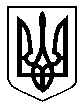 